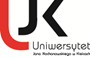 Instytut HumanistycznyWydział Zamiejscowy w SandomierzuUniwersytetu Jana Kochanowskiego w KielcachSTUDIA PODYPLOMOWETRYB NIESTACJONARNYKIERUNEK:  Edukacja i rewalidacja osób z zaburzeniami ze spektrum autyzmu (1 edycja)TERMINARZ ZJAZDÓW – SEMESTR ZIMOWY 2018/20191.06.10.20182.20.10.20183.27.10. - 28.10.20184.17.11. - 18.11.20185.24.11. - 25.11.20186.01.12. - 02.12.20187.08.12. – 09.12.20188.15.12. - 16.12.20189.12.01. – 13.01.201910.19.01 – 20.01.201911.26.01. - 27.01.2019